UNIVERSIDADE FEDERAL RURAL DE PERNAMBUCO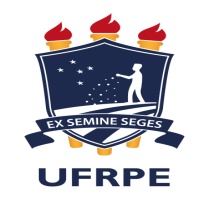         PRÓ-REITORIA DE ENSINO DE GRADUAÇÃOCOORDENAÇÃO GERAL DE ESTÁGIORELATÓRIO DE ATIVIDADES DO ESTÁGIO NÃO OBRIGATÓRIOA SER PREENCHIDO PELO ESTAGIÁRIOComo você avalia seu estágio? Justifique.________________________________________________________________________________________________________________________________________________________________________________________________________________________________________________________________________________________________________________________________________________________________________________________________________DATA: ______/_______/____________         ASSINATURA DO ESTAGIÁRIO ___________________________________A SER PREENCHIDO PELO SUPERVISORNuma escala de 1 a 5, onde o 1 seja a menor pontuação e o 5 a maior, como você avalia atuação do estagiário nos aspectos:Parecer :____________________________________________________________________________________________________________________________________________________________________________________________________DATA: ______/_______/____________         ASSINATURA DO SUPERVISOR__________________________________A SER PREENCHIDO PELA INSTITUIÇÃO DE ENSINOO estagiário está matriculado e frequentando as aulas?  (     ) sim     (     ) nãoDATA: ______/_______/____________         ASSINATURA DO ORIENTADOR__________________________________NOME DO ESTUDANTE: _____________________________________________________________________INSTITUIÇÃO DE ENSINO: ___________________________________________________________________ORIENTADOR DO ESTÁGIO/COORD. DO CURSO: _______________________________________________FONE: (_____) ___________________ EMAIL: ___________________________________________________UNIDADE CONCEDENTE DE ESTÁGIO: ________________________________________________________CNPJ/CPF: ________________________________________________________________________________NOME DO SUPERVISOR: ____________________________________________________________________FONE: (_____) ___________________ EMAIL: ___________________________________________________PERÍODO DO ESTÁGIO: __________/_________/20_______ À __________/_________/20________ATIVIDADES DESENVOLVIDAS NO ESTÁGIO________________________________________________________________________________________________________________________________________________________________________________________________________SIMNÃOPARCIALMENTE, JUSTIFIQUEO estágio tem proporcionado aquisição de novos conhecimentos e experiências  práticas para sua futura atuação profissional?Você considera o ambiente de estágio adequado para o desenvolvimento de suas atividades?O estágio está contribuindo para sua formação no tocante aos princípios da ética, cidadania, respeito a diversidade?O horário de estágio está sendo cumprido conforme acordado no Termo de Compromisso?O supervisor do estágio está sempre disposto a tirar as dúvidas, acompanhar nas atividades prescritas no Termo de Compromisso?INDICADOR12345FACILIDADE DE COMPREENSÃOASSIDUIDADEPONTUALIDADECOOPERAÇÃO DISCRIÇÃONÍVEL DE CONHECIMENTOEXECUÇÃO DAS ATIVIDADES PROGRAMADAS PARA O ESTÁGIOFACILIDADE EM RELACIONAR TEORIA-PRÁTICA